       	GOLDFIELDS KENNEL   CLUB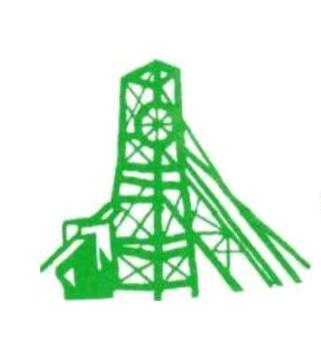 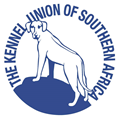 OPEN SHOW SUNDAY, 14TH MARCH, 2021Agility & Dog Jumping:  SAWDOS Arena, Goldfields Showgrounds 
Entry to the grounds for AGILITY & JUMPING EXHIBITORS will be through the 
BOTTOM GATE in CLARKSON ROAD only.Breed:     Lower Grounds, Goldfields Showgrounds 
Entry to the grounds for BREED EXHIBITORS will also be through the 
BOTTOM GATE in CLARKSON ROAD only. 
ENQUIRIES:  Colleen Patience:  084 465 8044	OFFICIALS:  Chairman:            Mr. J. Warffemius	         Anne Thompson:  082 375 9566		       Secretary:            Mrs. A. Thompson						                      Show Manager : Mr. J. WarffemiusCOVID OFFICER:		Mr. Johan Warffemius	082 561 8739ASSISTANT COVID OFFICER:  	Mr. Bobby Boyd  082 440 4598Vet on Call:  Bedfordview Veterinary Clinic                    Bitches in Season allowed in Breed, Dog Jumping and Agility.Please take note of the attached COVID Protocols which will be followed at this show.All attendees will be required to be wearing a mask, have their temperatures taken, complete the Register and hand in a completed and signed disclaimer form at the Access Control Point.Please complete and sign the attached Disclaimer and have it ready to hand in on arrival in order to speed up entry to the grounds.* * * *   PLEASE NOTE, DUE TO COVID, THERE WILL BE NO CATERING ON THE GROUNDS, SO BRING YOUR OWN PICNIC BASKETS  * * * *NO SPECTATORS ALLOWED, ONLY OWNERS, HANDLERS & THEIR ASSISTANTS.AGILITY & DOG JUMPINGNAL 4TH ROUNDAGILITY & JUMPING ENTRIES WILL BE TAKEN ON LINE USING GOOGLE FORMS. Please use the link which will be available on the Gauteng Agility Whatapp group and website (www.gauteng-agility.co.za)BANKING DETAILS:  Goldfields Kennel Club, FNB, Account no: 62753566375, Branch: Northmead Square 250112  ENTRIES CLOSE WEDNESDAY 10 MARCH, 2021. NO AGILITY OR JUMPING ENTRIES ACCEPTED ON THE DAYPlease send copy of POP to gautengagility@gmail.com and palcatanda@igroc.co.zaENTRY FEE:		R 50 per dog for 1 class.   R 100 per dog for 3 classesPRIZE GIVING WILL BE AT THE END OF EACH EVENT AND NOT AT THE END OF THE SHOWBREEDENTRY ONLY ALLOWED FROM BOTTOM GROUND GATE (CLARKSON STREET).Due to COVID we urge you pre-enter by making payment by Wednesday 10th March,
 and avoid queues on the day,
by completing the attached entry form and returning with POP to colleen@barvic.co.za
Numbers will be available for collection at the ring entrances on the dayPLEASE PAY ALL ENTRY FEES INTO THE GOLDFIELDS KC BANK ACCOUNTFNB          ACC NUMBER: 62753566375         BRANCH: NORTHMEAD SQUARE 250112  ENTRY FEES: R50.00 per dog per class if paid by 10 March. R80 if paid on dayBREED CLASSES:  Baby Puppy, Minor Puppy, Puppy, Junior, Graduate, SA Bred, Veterans, Open, ChampionsPlease refer to the joint GKC/TKC RingplanPLEASE ASSIST US TO KEEP EVERYONE SAFE BY ENTERING IN ADVANCE.CLOSING DATE WEDNESDAY 10 MARCHNO MASK, NO ENTRYOrder of Judging Groups and Best in Show Finals:Best Baby Puppy, Best in Group, Best Puppy, Best Junior, Best VeteranThis show is held under the Rules and Regulations of the Kennel Union of Southern Africa.  Exhibitors/Handlers are personally responsible for the control of their dogs at all times and shall be personally liable for any claims which may be made in respect of injuries which may arise or be caused by their dogs.   When in the Judging Ring, no exhibitor, handler or dogs shall wear or exhibit any rosette, award, name, kennel name or other device which may identify or advertise the dog or its kennel.   The Club reserves the right to appoint alternative judges should any of the scheduled judges be unable to officiate or have too many entries on the day of the show.RIGHT OF ADMISSION RESERVEDDon’t miss the TKC KC BREED OPEN SHOW on the same day!AGILITYCONTACTPATRICK SCOTT8 AMAGILITYNON-CONTACTPATRICK SCOTTAFTER CONTACTDOG JUMPINGALL CLASSESHEIDI COETZEE8 AMGROUPSTARTING TIMERING (see attached Ring Plan also)JUDGEGundogs08.30amUsual Utility RingLouis CoetzeeHerding08.30amUsual Herding RingRenee MinnyHounds08.30amUsual Hound RingNatasha BaxterTerriers08.30amUsual Terrier RingMaria HenekeToys11.30amUsual Toy RingtbaUtility11.30amUsual Hound RingRiekie ErweeWorking11.30amUsual Utility RingtbaALL BEST IN SHOWS              MARIA HENEKE (on completion of all Group judging)ALL BEST IN SHOWS              MARIA HENEKE (on completion of all Group judging)ALL BEST IN SHOWS              MARIA HENEKE (on completion of all Group judging)ALL BEST IN SHOWS              MARIA HENEKE (on completion of all Group judging)